                                                Životopis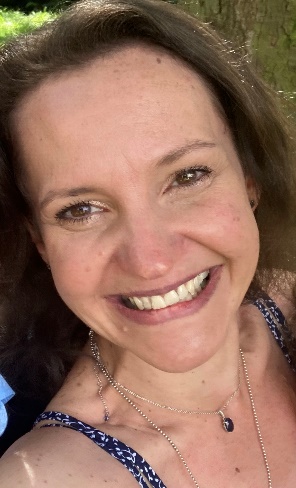 Jana  Stehlíková                                      Adresa  :  Čejov 279,  Humpolec, 396 01Tel.  :  + (420)  732 343 623E-mail  :  steh.j@centrum.czVěk  :  43  letVzdělání  :2023 – studium  Asistent  pedagoga2015  -  kurz  Asistent   logopeda 2014 – 2015 – 1. ročník  Předškolní  a  mimoškolní  pedagogiky1998  -  Maturitní  zkouška  na  SPŠ  a  SOU  Pelhřimov  obor  Operátor  oděvní  výrobyPracovní  zkušenosti :2015  -  2023  -  Ganttex s.r.o. Pelhřimov2006  -  2008   -   Kaufland  Pelhřimov-  šití  Alfatex,  prodavačka  prádla,  poradce  Raiffeisen  stavební  spořitelny Záliby  a  vlastnosti :- chuť  učit  se  novým  věcem-  dcera  -  14 let- řidičský  průkaz  B- Potravinářský  průkaz- nekuřačka- alkohol - zřídka